............................................................................................................................ Ђ               ЂАК           РЂА................................................................................................................... Ђура          смуђ          смеђ            ________________________________________________________________________________________________________________________________________________________________________________________________________________________________________________________________............................................................................................................................  Ђ               ЂАК           РЂА...................................................................................................................  Ђура          смуђ          смеђ            .                   ________________________________________________________________________________________________________________________________________________________________________________________________________________________________________________________________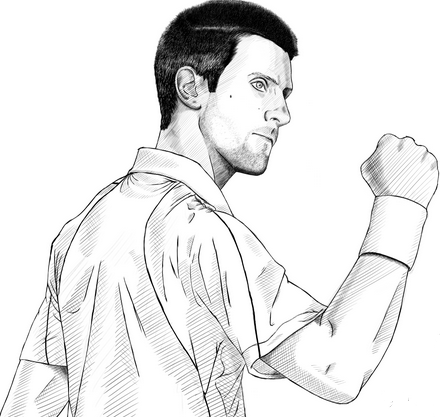 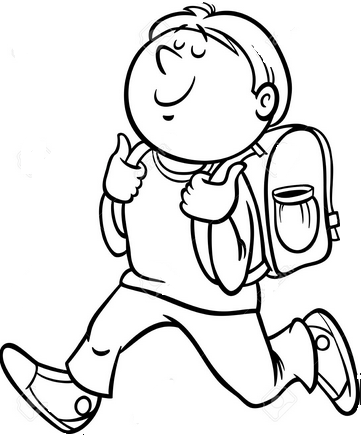 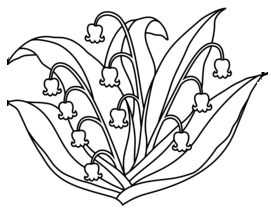 